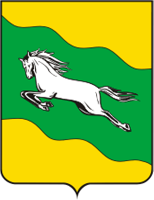 СОВЕТ РАЗДОЛЬНЕНСКОГО СЕЛЬСКОГО ПОСЕЛЕНИЯКОРЕНОВСКОГО РАЙОНАРЕШЕНИЕот 29.07.2021										№ 150ст. РаздольнаяО даче согласия на принятие имущества из муниципальнойсобственности муниципального образования Кореновский районв муниципальную собственность Раздольненского сельскогопоселения Кореновского района на безвозмездной основеВ соответствии с федеральным законом от 6 октября 2003 года № 131-ФЗ «Об общих принципах организации местного самоуправления в Российской Федерации», решением Совета муниципального образования Кореновский район от 09 июля 2021 года №  789 «О передаче имущества из муниципальной  собственности муниципального образования Кореновский район в муниципальную собственность поселений  Кореновского района  на безвозмездной основе (литература)», решения Совета Раздольненского сельского поселения Кореновского района от 03 ноября 2017 года № 219 «Об утверждении Положения «О порядке владения, пользования и распоряжения муниципальным имуществом Раздольненского сельского поселения Кореновского района», Совет Раздольненского сельского поселения Кореновского района р е ш и л:1. Дать согласие администрации Раздольненского сельского поселения Кореновского района на принятие из муниципальной собственности муниципального образования Кореновский район в муниципальную собственность Раздольненского сельского поселения Кореновского района на безвозмездной основе имущество согласно перечню (прилагается).2. Контроль за выполнением настоящего решения возложить на постоянную комиссию Совета Раздольненского сельского поселения Кореновского района по финансово-бюджетной и экономической политике, налогам и сборам, землепользованию и землеустройству (Кравченко).3. Решение вступает в силу со дня подписания.Глава Раздольненского сельского поселения Кореновского района								А.Н. ЕригинПЕРЕЧЕНЬимущества принимаемого из муниципальной собственностимуниципального образования Кореновский район вмуниципальную собственность Раздольненского сельского поселенияКореновского района на безвозмездной основеГлава Раздольненского сельского поселения Кореновского района								А.Н. ЕригинПРИЛОЖЕНИЕк решению СоветаРаздольненского сельского поселенияКореновского районаот 29 июля 2021 года № 150№ п/пНаименование имуществаКоличествоэкземпляровЦена, руб.Сумма, руб.1.Литературно-художественный журнал «Альманах»1507,50507,502.Книга «Народная память Победы Кореновского района»31000,003 000,00